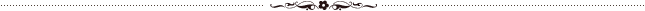 Положение о I международном конкурсе исполнителей русского романса «Донецкая Романсиада-2021»Учредители конкурса:- Благотворительный фонд поддержки культуры, искусства и здравоохранения   «Красота спасет мир»- Московское Государственное бюджетное учреждение культуры «Дом романса»- Благотворительный фонд «Романсиада»- При поддержке фонда «Русский мир» (Россия)§ I. Цели и задачи конкурса     I Международный конкурс исполнителей русского романса «Донецкая Романсиада-2021» (далее – конкурс)  приурочен к Году русской культуры в Донецкой Народной Республике и проводится при поддержке Министерства культуры Донецкой Народной Республики.    Цели проекта - воспитание молодежи на выдающихся произведениях русского вокального искусства, знакомство широкой аудитории с жанром русского романса, его органичным синтезом с современной музыкальной культурой, расширение творческих связей с Российской Федерацией, зарождение новых культурных традиций в искусстве.      Конкурс призван способствовать открытию новых талантов и имен ярких исполнителей, которые будут достойно представлять Донецкую и Луганскую Народные Республики на ведущих концертных площадках ДНР, ЛНР и России. § II. Регламент и сроки проведения конкурсаДаты проведения:   15, 16, 17 февраля 2022 года Место проведения:     Донецкий государственный академический театр оперы и                                            балета им.  А.Б. Соловьяненко (Донбасс Опера),                                         ДНР, г. Донецк, ул. Артема, 8215 февраля 2022 года11.00 - торжественное открытие конкурса I тур (квалификационный отбор участников конкурсных прослушиваний), подведение итоговместо проведения: Камерный зал Донецкого государственного академического театра оперы и балета им. А.Б. Соловьяненко16 февраля 2022 года11.00 - II тур конкурсных прослушиваний, подведение итоговместо проведения: Камерный зал Донецкого государственного академического театра оперы и балета им. А.Б. Соловьяненко17 февраля 2022 года10.00 –12.00 - проведение круглых столовместо проведения: Камерный зал Донецкого государственного академического театра оперы и балета им. А.Б. Соловьяненко13.00-15.00 – репетиция с оркестром участников Гала-концерта большой зал Донецкого государственного академического театра оперы и балета  им.   А.Б. Соловьяненко.     16.00- Гала-концерт, награждение лауреатов и торжественное закрытие конкурса место проведения:  Большой зал Донецкого государственного академического театра оперы и балета  им.   А.Б. Соловьяненко.     Информация о возможных изменениях в регламенте проведения конкурса будет предоставлена оргкомитетом заблаговременно.§ III. Участники конкурсаК участию в конкурсе приглашаются учащиеся музыкальных средних и высших учебных заведений культуры и искусства, музыканты-любители, артисты музыкальных театров и концертных организаций  Донецкой Народной Республики, Луганской Народной Республики, Украины, России.Заявки на участие в конкурсе предоставляются  до 25 января 2022 года Участник  направляет в оргкомитет конкурса:1) заявку на участие в конкурсе (приложения 1, 2).3) 2 цветные фотографии размером 9х12 см.(в электронном виде)Фотоматериалы, присылаемые участниками, должны быть высокого качества, с учетом их использования в СМИ. Заявки принимаются по электронному адресу: theatre2003@mail.ru  с пометкой «Донецкая Романсиада - 2021», либо в Московский Дом Романса romansiada@mail.ru.
Материалы, присланные на конкурс, не возвращаются. Наличие заявки на участие расценивается как согласие исполнителя со всеми пунктами данного Положения.Проезд на конкурс, питание и проживание - за счет участников. Расходы по предоставлению штатных концертмейстеров берет на себя оргкомитет. В случае если участник хочет выступить со своим концертмейстером, расходы по его проезду, пребыванию и питанию – за счет участника.
§ IV. Порядок проведения конкурсаКонкурс проводится по следующим номинациям:А. Номинация «Молодые исполнители»: Принимают участие молодые артисты театров, концертных организаций и студенты творческих учебных заведений в возрасте от 17 до 26 лет.Б. Номинация «Романсиада без границ»:1 категория: «Вокалисты - любители» – исполнители без специального музыкального образования, а также с начальным музыкальным образованием в возрасте от 17 лет;2 категория: «Артисты-исполнители» – артисты, работающие в жанре романса или в другом театрально-концертном жанре в возрасте от 27 лет;3 категория: «Артисты-вокалисты профессионалы» - вокалисты-профессионалы, исполняющие русские классические романсы в возрасте от 27 лет;4 категория: «Ансамбли» -  дуэты, трио, вокальные и вокально-инструментальные ансамбли; возраст участников – от 17 лет.Выступление участника происходит под аккомпанемент живого инструмента – рояля, гитары и т.д. Исполнение под фонограмму, как минус, так и плюс, исключено.Для участия в конкурсе исполнитель (коллектив) должен подготовить два романса (обязательная программа) и один из них из рекомендованного списка (приложение 3). Конкурс проходит в два тура.Отбор заявок участников проводит оргкомитет конкурса. На первом туре жюри конкурса проводит квалификационный отбор участников. На втором туре жюри конкурса осуществляет окончательное подведение итогов и распределение премий и дипломов в соответствии с суммой набранных баллов. Голосование производится по 10-ти бальной системе.На первом и втором туре участники исполняют по одному романсу на свой выбор (желательно представить разностилевые, разнохарактерные романсы). Участники выбирают для своего выступления любой жанр или жанры русского романса – академический, салонный, цыганский, городской и другие.Продолжительность выступления на каждом из туров – не более 6 минут.Указанная в заявке программа может быть изменена не позже, чем за один день до первого тура.§ V. Жюри конкурсаВ состав жюри входят известные мастера вокального и музыкального искусства, лауреаты первых премий Международного конкурса «Романсиада» разных лет.Жюри оценивает глубину прочтения произведения, владение исполнительским мастерством, понимание стиля исполняемого произведения, музыкальную культуру и др.Решение жюри является окончательным.Жюри подводит итоги конкурса и присуждает звания лауреатов, дипломантов, а также определяет претендентов на участие в заключительных мероприятиях Международного конкурса «Романсиада 2021-22».  Жюри имеет право не присуждать какую-либо из премий, делить премию на несколько участников, а также присуждать иные поощрительные премии.Члены жюри и лауреаты принимают участие в гала-концерте и других послеконкурсных акциях.§ VI. Оргкомитет конкурсаХудожественный руководитель «Донецкой Романсиады - 2021» и председатель оргкомитета конкурса: Вьюров Владимир Николаевич, info@ksm-fond.org , +7 9217541870 (Viber, WhatsApp)Заместитель председателя оргкомитета "Донецкой Романсиады-2021": помощник генерального директора Донецкого государственного академического театра оперы и балета им. А.Б.Соловьяненко Иванов Игорь Викторович, theatre2003@mail.ru, +380713146067  (Viber, WhatsApp) Координатор оргкомитета по связям с общественностью: главный администратор Донецкого государственного академического театра оперы и балета им. А.Б.Соловьяненко - Эйсмонт Леонид Анатольевич, leonid14060@ukr.net, +380713793853 (Viber, WhatsApp)Приложение 1
к  Положению о I Международном конкурсе исполнителей русского романса «Донецкая Романсиада-2021»ЗАЯВКА УЧАСТНИКА(сольное исполнение) Подпись:  _______________________Дата:  ______________________Приложение 2
к  Положению о I Международном конкурсе исполнителей русского романса «Донецкая Романсиада-2021»ЗАЯВКА УЧАСТНИКА(ансамбль) Подпись: ________________________Дата:  ______________________Приложение 
к  Заявке участника 
I Международного конкурса
исполнителей русского романса «Донецкая Романсиада-2021»Согласиена сбор и обработку персональных данных(в порядке ст. ст. 6, 9 Закона Донецкой Народной Республики«О персональных данных»)      Я,______________________________________________________________________,                                                      (фамилия, имя, отчество)«_____»______________  _________,       (число,       месяц,          год рождения)    проживающий по адресу:________________________________________________________________________________________________________________________________________________________паспорт:  серия _______ № _______________, выданный ____________________________________________________________________________________________________________________________________________________________________________________путем подписания настоящего согласия предоставляю ГБУ «Донецкий государственный академический театр оперы и балета им. А.Б. Соловьяненко» согласие на сбор и обработку моих личных персональных данных в картотеках, бумажных носителях и/или с помощью автоматизированной информационной системы базы данных работников с целью участия в I Международном конкурсе исполнителей русского романса «Донецкая Романсиада-2021». Дата ________________                                                       Подпись __________________Приложение 3
к  Положению о I Международном конкурсе исполнителей русского романса «Донецкая Романсиада-2021»                      Список романсов, рекомендованных к исполнению1.А.Алябьев «Соловей»2.В.Бакалейников «Бубенцы»3.П.Булахов «Гори, гори моя звезда…»4.П.Булахов «Колокольчики»5.П.Булахов «Нет, не люблю я вас…»6.А.Верстовский «Цыганская песня»7.М.Глинка «Сомнение»8.М.Глинка «Я помню чудное мгновенье…»9.А.Даргомыжский «Ночной зефир, струит эфир…»10.А.Дюбюк «Улица, улица…»11.Л.Малашкин « О, если б мог выразить в звуке…»12.А.Обухов «Калитка»13.Я.Фельдман «Ямщик, не гони лошадей…»14.Б.Фомин «Дорогой длинною…»15.Б.Фомин «Только раз…»16.Н.Харито «Хризантемы»17.А.Юрьев «Эй, ямщик, гони- ка к Яру…»18.С.Рахманинов «Весенние воды»19.С.Рахманинов «Не пой, красавица…»20.Н.Римский-Корсаков «Редеет облаков…»21.Г.Свиридов «Подъезжая под Ижоры…»22.П.Чайковский «День ли царит…»  23.П.Чайковский «Серенада Дон Жуана»24.П.Чайковский «Благословляю  вас, леса…»Ф.И.О. участника (полностью)Дата  рождения, место рождения, страна и город проживанияУчебное  заведение (полное название), место работыТип  голоса Ф.И.О преподавателя/руководителя (полностью)Звание  (при наличии)Ф.И.О. концертмейстера(полностью)Звание концертмейстера (при наличии)Контактный  телефонКонтактный  e-mail Дополнительные сведения Конкурсная программаКонкурсная программаПроизведение №1 (название, авторы)Произведение №2 (название, авторы)Произведение №3 (название, авторы)НоминацияКатегорияНаименование коллектива, количество участников Ф.И.О. участников (полностью)Страна,   город проживания Учебное  заведение (полное название), место работыФ.И.О преподавателя/руководителя (полностью)Звание  (при наличии)Ф.И.О. концертмейстера(полностью)Звание концертмейстера (при наличии)Контактный  телефонКонтактный  e-mail Дополнительные сведения Конкурсная программаКонкурсная программаПроизведение №1 (название, авторы)Произведение №2 (название, авторы)НоминацияКатегория